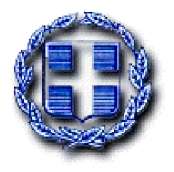 Θέμα: Εισήγηση 8ης Αναμόρφωσης - Τροποποίησης Προϋπολογισμού της Οικονομικής Υπηρεσίας προς την Οικονομική Επιτροπή.Η αναμόρφωση του προϋπολογισμού προσδιορίζεται από τις διατάξεις του άρθρου 8 του ΒΔ 17-5/15-6-1959 καθώς και από το άρθρο 161 του ΔΚΚ για τις πιστώσεις των έργων (η παρ.1 καταργήθηκε με το άρθρο 77 του Ν.4316/14). Πρόκειται για εξαιρετική διαδικασία η οποία εφαρμόζεται στις περιπτώσεις, όπου μία πίστωση μπορεί να μεταφερθεί εφόσον: - έχει εκπληρωθεί ο σκοπός της- καθίσταται ανέφικτη η πραγματοποίησή της οπότε μπορεί να μεταφερθεί μέρος ή το σύνολο της πίστωσης για τη κάλυψη νέων αναγκών για έκτακτες και επείγουσες ανάγκες οι οποίες δεν είχαν προβλεφθεί στο προϋπολογισμό.- επίσης, αναμόρφωση πραγματοποιείται και στις περιπτώσεις εγγραφής εσόδων τα οποία είτε εκ παραδρομής είτε λόγω έκτακτου γεγονότος (έκτακτη επιχορήγηση, χορήγηση δανείου κλπ.) απαιτείται η αναμόρφωση του προϋπολογισμού.Από τις διατάξεις του άρθρου 8 του ΒΔ 17-5/15-6-1959  ορίζεται πως πρέπει να τεκμηριώνεται το έκτακτο της αναμόρφωσης μέσω της εισήγησης της υπηρεσίας, η οποία εισηγείται την αναμόρφωση του προϋπολογισμού. Η αναφορά του άρθρου 8 του ΒΔ 17-5/15-6-1959 σε έκτακτες και επείγουσες ανάγκες δεν ταυτίζεται με την έννοια του κατεπείγοντος, αλλά αποτελεί προσπάθεια περιορισμού των συχνών αναμορφώσεων. Ειδικότερα η παρ. 5 του άρθρου 23 του  Ν.3536/07 απαιτεί οι αποφάσεις των δημοτικών συμβουλίων που αφορούν αναμορφώσεις των προϋπολογισμών των Ο.Τ.Α., να υποβάλλονται στον Γενικό Γραμματέα της Αποκεντρωμένης Διοίκησης   για έλεγχο νομιμότητας και να συνοδεύονται από τις εισηγήσεις των αρμόδιων υπηρεσιών. Στην ίδια διάταξη αναφέρεται ότι ο Γενικός Γραμματέας ελέγχει τη νομιμότητά της απόφασης αναμόρφωσης εντός αποκλειστικής προθεσμίας δέκα ημερών. Τα αρμόδια όργανα που ενεργούν κατά παράβαση των διατάξεων του πρώτου εδαφίου της παραγράφου 5 του άρθρου 23 του Ν.3536/07 υπέχουν, ανεξάρτητα από τυχόν ποινική ευθύνη, πειθαρχική και αστική ευθύνη κατά τις διατάξεις των άρθρων 141, 142 και 143 του Κώδικα Δήμων και Κοινοτήτων που κυρώθηκε με το άρθρο πρώτο του ν. 3463/2006. Με βάση τα παραπάνω η οικονομική υπηρεσία του Φορέα μας αφού έλαβε υπόψη της :την παρ 5 του άρθρου 23 του Ν. 3536/07 (ΦΕΚ 42 Α/23-2-2007) «Ειδικές ρυθμίσεις θεμάτων μεταναστευτικής πολιτικής και λοιπών ζητημάτων αρμοδιότητας Υπουργείου Εσωτερικών, Δημόσιας Διοίκησης και Αποκέντρωσης.»το άρθρο 8 του Β.Δ. 17-5/15-6-59 (ΦΕΚ 114/59 τεύχος Α')άρθρο 77 Ν. 4172/2013 (ΦΕΚ 167 Α/23-7-2013): «Προϋπολογισμός Δήμων»την εγκύκλιο 108/2019 τις διατάξεις της ΚΥΑ 49039(ΦΕΚ 3976/26-7-2022 Β’τεύχος)το άρθρο 161 του Ν.3463/06 (ΦΕΚ – 114 Α/8-6-2006):«Κύρωση του Κώδικα Δήμων και Κοινοτήτων»τον προϋπολογισμό του οικονομικού έτους 2023, ο οποίος ψηφίστηκε με την 195/2022 Απόφαση του Δημοτικού Συμβουλίου και επικυρώθηκε με την  8092/2023 απόφαση της Αποκεντρωμένης Διοίκησης Αττικήςτην 1η υποχρεωτική αναμόρφωση του προϋπολογισμού, η οποία ψηφίστηκε με την 42/2023 Απόφαση του Δημοτικού Συμβουλίου και επικυρώθηκε με αρ.πρωτ. 22165/15.03.2023 της Αποκεντρωμένης Διοίκησης Αττικής.την 2η αναμόρφωση του προϋπολογισμού, η οποία ψηφίστηκε με την 75/2023 Απόφαση του Δημοτικού Συμβουλίου και επικυρώθηκε με αρ.πρωτ. 8440/05.05.2023 της Αποκεντρωμένης Διοίκησης Αττικής.την 3η αναμόρφωση του προϋπολογισμού, η οποία ψηφίστηκε με την 89/29.05.2023 Απόφαση του Δημοτικού Συμβουλίου και επικυρώθηκε με αρ.πρωτ. 45131/01.06.2023 της Αποκεντρωμένης Διοίκησης Αττικής.Την 4η αναμόρφωση του προϋπολογισμού, η οποία ψηφίστηκε με την 133/03.08.2023 Απόφαση του Δημοτικού Συμβουλίου και επικυρώθηκε με αρ.πρωτ. 14623/04.08.2023 της Αποκεντρωμένης Διοίκησης Αττικής.Την 5η αναμόρφωση του προϋπολογισμού, η οποία ψηφίστηκε με την 177/03.10.2023 Απόφαση του Δημοτικού Συμβουλίου και επικυρώθηκε με αρ.πρωτ. 78738/04.10.2023 της Αποκεντρωμένης Διοίκησης Αττικής.Την 6η αναμόρφωση του προϋπολογισμού, η οποία ψηφίστηκε με την 179/01.11.2023 Απόφαση του Δημοτικού Συμβουλίου και επικυρώθηκε με αρ.πρωτ. 94030/27.11.2023 τεκμαιρόμενη νομιμότητα  της Αποκεντρωμένης Διοίκησης Αττικής.Την 7η αναμόρφωση του προϋπολογισμού, η οποία ψηφίστηκε με την 225/15.12.2023 Απόφαση του Δημοτικού Συμβουλίου και επικυρώθηκε με αρ.πρωτ. 99084/15.12.2023 τεκμαιρόμενη νομιμότητα  της Αποκεντρωμένης Διοίκησης Αττικής.Εισηγείται προς την Οικονομική Επιτροπή την 8η αναμόρφωση του προϋπολογισμού του Δήμου Μοσχάτου – Ταύρου οικονομικού έτους 2023 για τους κάτωθι κωδικούς, σύμφωνα με τις ανάγκες που προέκυψαν στις υπηρεσίες του Δήμου Μοσχάτου - Ταύρου.Επισημαίνεται ότι στον κάτωθι πίνακα αποτυπώνονται οι κωδικοί των εσόδων για τους οποίους απαιτείται αναμόρφωση:Α. ΑΝΑΜΟΡΦΩΣΗ ΛΟΙΠΩΝ ΕΣΟΔΩΝ                                                                    0,00                    400.167,43            400.167,43Β. ΑΝΑΜΟΡΦΩΣΗ ΕΞΟΔΩΝ                                                                                       20.640,00            149.414,50                   170.054,50Γ. Ισοσκέλιση ανταποδοτικής υπηρεσίας καθαριότηταςΈσοδαΈξοδαΑπό τα ανωτέρω πινακάκια προκύπτει αρνητική απόκλιση ύψους  1.624.116,86 € η οποία δεν είναι εντός του επιτρεπόμενου ποσοστού απόκλισης 1.108.861,12 €  (-10%)  βάσει του εγγράφου 3995/17-2-2017 του ΥΠΕΣ.Η επιπλέον απόκλιση θα καλυφθεί από τα ανειδίκευτα μας (ΚΑΕ 5129).Δ. ΔΙΑΜΟΡΦΩΣΗ ΑΠΟΘΕΜΑΤΙΚΟΥΕπομένως  βάσει των ανωτέρω (πίνακας Α, Β & Γ ) το τελικό διαμορφωθέν αποθεματικό (ομάδα 9) ανέρχεται σε ποσό ύψους  316.383,29€ και δεν ξεπερνά το 5% των προϋπολογισθέντων ποσών των τακτικών εσόδων το οποίο ανέρχεται σε:Για τον παραπάνω λόγο καλείται η Οικονομική Επιτροπή να εγκρίνει την 8η αναμόρφωση  του προϋπολογισμού οικονομικού έτους 2023 και κατόπιν να εισηγηθεί στο Δημοτικό Συμβούλιο να εγκρίνει την 8η αναμόρφωση του προϋπολογισμού έτους 2023.Η Αναπληρώτρια Προϊσταμένη Οικονομικών ΥπηρεσιώνΑθανασοπούλου Καλλιόπη  4.ΚωδικόςΠεριγραφήαρχικός Π/Υ8η αναμόρφωσηδιαμορφωμένος π/υ0619.0002ΚΑΠ για λοιπούς σκοπούς0,00400.167,43400.167,43ΚωδικόςΠεριγραφήαρχικός Π/Υ8η αναμόρφωσηδιαμορφωμένος π/υ00.6822.0001Πρόστιμα ασφαλιστικών ταμείων (ΙΚΑ)0,0017.361,3817.361,3810.6012.0002Αποζημίωση εκλογικού επιδόματος20.640,00230,0020.870,0020.6721.0004Εισφορά υπέρ συνδέσμων για το  τέλος ταφής0,00131.823,12131.823,12Εισπραχθέντα έσοδαΕισπραχθέντα έσοδα03115.774.786,75 €03132.500,00 €21113.000.000,00 €3211943.851,50 €5113 (2022)1.367.160,95 €Σύνολο11.088.299,20 €αρχικός Π/Υ8η αναμόρφωσηδιαμορφωμένος Π/ΥΛειτουργικές Δ. (20.6)10.627.141,89 €131.823,12 €10.758.965,01 €Επενδύσεις (20.7)678.688,12 €0,00 €678.688,12 €Ανεξόφλητες υποχρεώσεις ΠΟΕ που θα πληρωθούν το 2023 (20.81)448.289,77 €0,00 €448.289,77 €Πρόβλεψη μη είσπραξης (20.8511)826.473,16 €0,00 €826.473,16 €Λοιπές υπηρεσίες0,00 €0,00 €0,00 €Σύνολο12.580.592,94 €131.823,12 €12.712.416,06 €014.674.534,21213.571.095,61σύνολο18.245.629,825%912.281,49αρχικό αποθεματικό65.630,36μεταβολή εσόδων400.167,43μεταβολή εξόδων149.414,50τελικό αποθεματικό316.383,29ΓΕΝΙΚΗ ΑΝΑΚΕΦΑΛΑΙΩΣΗΓΕΝΙΚΗ ΑΝΑΚΕΦΑΛΑΙΩΣΗΓΕΝΙΚΗ ΑΝΑΚΕΦΑΛΑΙΩΣΗΓΕΝΙΚΗ ΑΝΑΚΕΦΑΛΑΙΩΣΗΕΣΟΔΩΝΕΣΟΔΩΝΕΞΟΔΩΝΕΞΟΔΩΝΤΑΚΤΙΚΑ14.674.534,21ΕΞΟΔΑ ΧΡΗΣΗΣ21.599.064,48ΕΚΤΑΚΤΑ6.850.575,70ΕΠΕΝΔΥΣΕΙΣ19.809.249,59ΕΣΟΔΑ ΠΟΕ3.578.058,79ΠΛΗΡΩΜΕΣ ΠΟΕ ΚΑΙ ΛΟΙΠΕΣ ΑΠΟΔΟΣΕΙΣ11.505.312,94ΕΙΣΠΡΑΞΕΙΣ ΑΠΟ ΔΑΝΕΙΑ                 ΚΑΙ ΑΠΑΙΤΗΣΕΙΣ ΠΟΕ15.928.570,14ΑΠΟΘΕΜΑΤΙΚΟ316.383,29ΕΙΣΠΡΑΞΕΙΣ ΥΠΕΡ ΔΗΜΟΣΙΟΥ ΚΑΙ ΤΡΙΤΩΝ5.493.353,19ΑΠΟΘΕΜΑΤΙΚΟ316.383,29ΧΡΗΜΑΤΙΚΟ ΥΠΟΛΟΙΠΟ6.704.918,27ΑΠΟΘΕΜΑΤΙΚΟ316.383,29ΓΕΝΙΚΟ ΣΥΝΟΛΟ53.230.010,3053.230.010,30